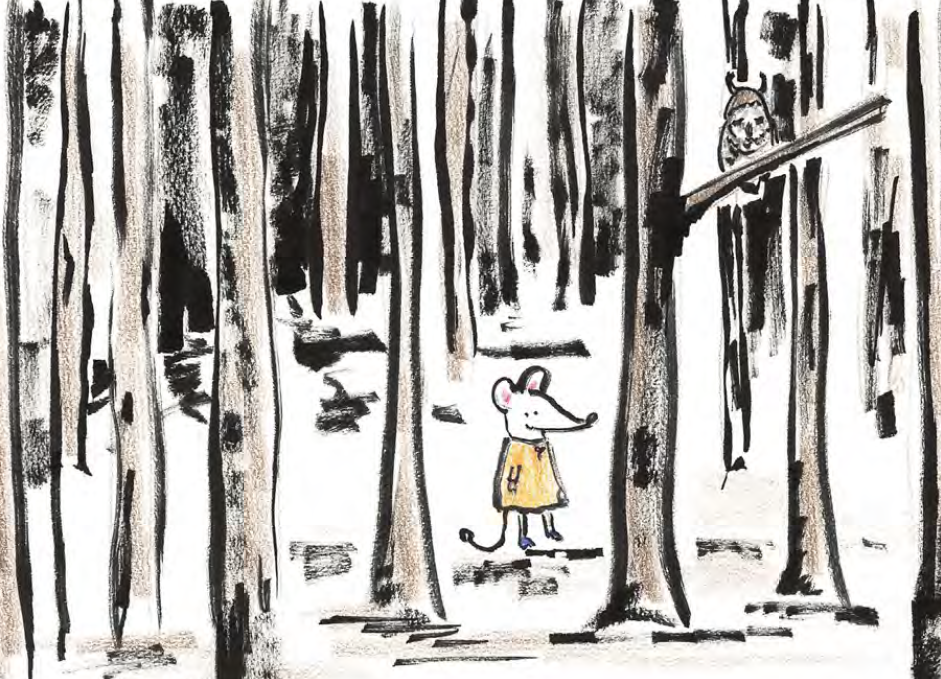 Goldilocks could see________________________________________________________________________________________________________Goldilocks could hear_______________________________________________________________________________________________________Goldilocks could smell______________________________________________________________________________________________________Goldilocks was feeling______________________________________________________________________________________________________